Творческая мастерская «Ямальские мастера»Цель: создать условия для развития творческих способностей и воспитания чувства патриотизма, любви к своей малой родине. Задачи:создать условия для выбора учащимися мастерской, вида деятельности, материалов и др.;организовать выполнение индивидуальной творческой работы;организовать самоконтроль во время выполнения творческой работы и самооценку по критериям;создать условия для демонстрации и презентации творческих работ учащихся.Пояснительная запискаДанный день путешествия основан на освоении практической творческой деятельности. В век развития научно-технического прогресса, увеличения объёма и доступности информации всё сложнее удержать внимание и интерес учеников к учебной деятельности в школе. Тогда на помощь приходит внеурочная деятельность. Одной из форм такой работы может быть организация творческих мастерских. В этот день внеурочная деятельность может быть организована старшеклассниками, которые могут взять на себя роль консультанта или руководителя на занятии. Занятия могут проводиться как мастерские в разновозрастных группах (например: 1- 3 классы, 4-6 классы) или в отдельном классе,  или в параллели.Примеры названий мастерских (можно, по необходимости,  заменить или добавить).Мастерские:     Изостудия «Волшебная кисточка»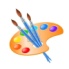     Мастер-класс «Ямальский сувенир»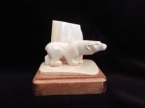        Мастер-класс «Кукла Акань»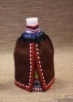       Творческая мастерская «Узоры Ямала» (бисероплетение)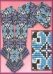 Проект организации дняПодготовительная работаКак организовать участников мастерской?Организация учащихся происходит через предложение осознанного выбора. Поэтому учащимся можно сделать объявление и предложить заранее (за 1-2 дня) записаться  на мастерские. На видном месте, на стендах нужно подготовить листы записи, на которых будет  название мастерской, обращение к учащимся  и нумерация количества учащихся (например, не более 15). Ребята самостоятельно решают, каким видом деятельности они будут заниматься, с какими материалами и т.д. и записываются на одну мастерскую.Листы записи могут выглядеть примерно так.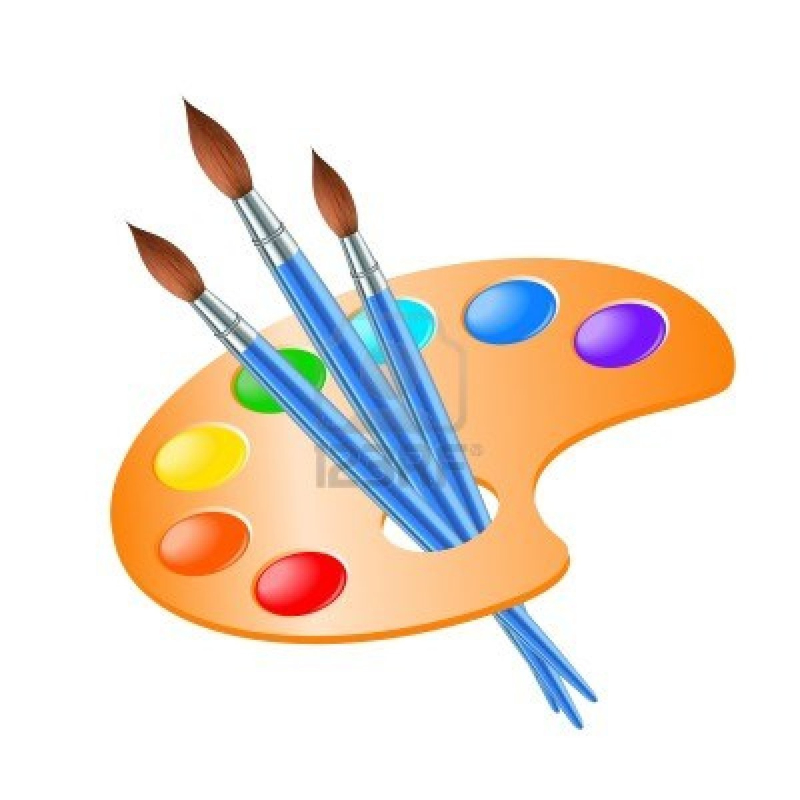 После составляются списки групп и передаются руководителю мастерской.Основной этап – работа в мастерских.Учащиеся по расписанию приходят в мастерскую для выполнения творческой работы. Примерное  расписание посещения мастерских.Работа в каждой мастерской может строиться по следующему плану.Мобилизующий этап Организация внимания детей.Проверка готовности рабочего места.Этап постановки задачи.Презентация исторической справки или познавательной информации  по теме мастерской.Постановка задачи на выполнение творческой работы. Этап решения задачи.Составление технологической карты работы.Инструктаж по правилам безопасности при работе с инструментами (по необходимости).Выполнение и творческой работы.Этап самоконтроля и самооценки.Самоконтроль выполнения работы по технологической карте.Самооценка по критериям, выработанных учащимися (например, соответствие орнамента историческим и культурным требованиям; аккуратность работы и др.).(Примечание: возможно самооценку провести по оценочным листам с уже разработанными критериями. Все зависит от уровня развития у учащихся действий самоконтроля и самооценки).Обсуждение соответствия работ выставочным образцам.Организация выставки творческих работ в классе и в фойе.Заключительный этап – посещение выставки «Ямальские мастера» и оценка выставочных образцов.Данный этап может продлиться 2 дня.         Учащиеся посещают выставку и на выбор:фотографируют понравившиеся образцы творческих работ и размещают на страничке социальной сети ВКонтакте «Знатоки Ямала» https://vk.com/znatoki_yamala;пишут мини-отзывы на творческие работы (можно в специально организованной книге отзывов).Используемые и рекомендуемые материалы, ресурсы для организации мастерских.Музейный урок "Орнамент – узорная письменность народов Ямала" (ссылка).Игрушки народов Ямала (ссылка).Культура народов Ямала (ссылка).Проект «Ямал — мой край родной» (ссылка)Конспект занятия "Я люблю тебя, Ямал!" (ссылка) и т.п.МастерскаяВремяКабинетИзостудия «Волшебная кисточка»12.00-12.4013.00-13.40№ 108Мастер-класс «Ямальский сувенир»12.00-12.4013.00-13.40№ 109Мастер-класс «Кукла Акань»12.00-12.4013.00-13.40№ 214Творческая мастерская «Узоры Ямала» (бисероплетение) 12.00-12.4013.00-13.40№ 112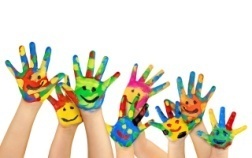  Выставка творческих работ «Ямальские мастера»13.40-14.00Фойе 1 этажа